                                                                                                           November 2020Furesø Kommune.Mail til furesoe@furesoe.dk mærket ”Restaurering af Jonstrup Å”.Høringssvar vedrørende restaurering af Jonstrup Å.Planen er et led i de statslige vandområdeplaner. Hensigten er at forbedre den økologiske tilstand for vandløbet. De planlagte tiltag har udelukkende til hensigt at forbedre de fysiske forhold. Planens virkemidler er: oprensning, plantning af træer og udlægning af gydebanker og store sten. Det er alt sammen tiltag, der vil forbedre forholdene for fx ørreder i åen. DN Furesø kan derfor støtte disse bestræbelser.Men de nævnte tiltag forbedrer ikke vandkvaliteten. Vi er klar over, at det følgende ligger udenfor planens rammer, men vi vil dog gøre opmærksom på, at vandkvaliteten er afhængig af andre faktorer.Jonstrup Å modtager vand fra Tibberup Å, der er belastet af kloakoverløb og andre udløb med højt indhold af næringsstoffer. Jonstrup Å modtager desuden store vandmængder fra Måløv rensningsanlæg. Rensningen i dette anlæg er ikke tidssvarende, idet udledningskravene synes meget lempelige. Sammenlignet med Furesø kommunes andet rensningsanlæg, Stavnsholt renseanlæg, er udledningerne betydeligt større. For fosfor er udledningen i Måløv således hele 10 gange større per liter vand. Måløv renseanlæg udleder årligt 7-8 tons organisk materiale, 18-22 tons kvælstof og 2-4 tons fosfor (kilde: Spildevandsplanen 2020, Furesø Kommune). Dette belaster vandkvaliteten nedstrøms i Jonstrup Å og i den sidste ende Roskilde Fjord.Det er helt usandsynligt, at kravet om god økologisk tilstand kan opnås, med mindre der sættes ind overfor disse udledninger.Med venlig hilsenCarsten Juel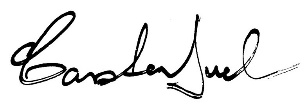 DN FuresøDANMARKS NATURFREDNINGSFORENING I FURESØ KOMMUNE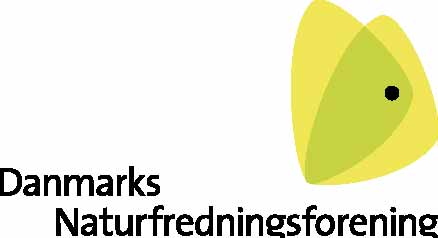 